Maple Roasted Sweet Potato & Cranberry Quinoa SaladBy: Megan Bell, JWU Student, Senior in Culinary Nutrition & Clinical DieteticsA light salad with hints of fall flavors and a balsamic maple dressing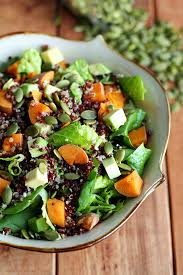 Yield:   12 servingsIngredients:Maple Roasted Sweet Potato3 cups (about 2 medium) sweet potatoes, cubed1 Tbsp maple syrup2 Tbsp olive oil1 teaspoon cinnamon½ teaspoon nutmegSalt and pepper6 cups spring mix6 cups spinach2 cups quinoa, cooked½ cup dried cranberries½ cup walnuts½ cup goat cheeseSalad dressing:¼ cup balsamic vinegar
1 ½ Tbsp spicy brown mustard
1 tsp maple syrup2 Tbsp olive oil
¼ tsp salt
¼ tsp black pepperMethod of Preparation:Preheat oven to 375 degrees.Combine maple roasted sweet potato ingredients in bowl.Mix until sweet potato cubes are evenly coated.Bake at 375 degrees for 20 minutes or sweet potato cubes are fork tender.Combine remaining salad ingredients.Whisk all salad dressing ingredients except olive oil.Slowly add olive oil while constantly whisking to emulsify dressing.Serve dressed salad or serve salad with dressing on the side.Nutritional Analysis: Per servingCalories:255 kcalFiber:Fiber:Fiber:4.9 g4.9 g4.9 g Calcium: Calcium:93 mg93 mgTotal Fat:10.1 gCholesterol:Cholesterol:Cholesterol:5 mg5 mg5 mgIron:Iron:3 mg3 mgSaturated Fat:2.2 gVitamin D:Vitamin D:Vitamin D:0 mcg0 mcg0 mcgSodium:Sodium:49 mg49 mgProtein:8.2 g           PotassiumPotassium597 mg597 mg597 mgCarbohydrates:34 g